8.r.                                    SJL      ČÍTANIE                            27.04.                                                   Téma: Pranostika                                      Pranostika je predpoveď budúcich vecí, najmä počasia alebo porekadlo s takouto predpoveďou alebo životnou skúsenosťou.   Príklad:                               Medardova kvapka 40 dní kvapká.                              Studený máj, v stodole raj.Katarína na blate a Vianoce na ľade.Katarína na ľade a Vianoce na blate.Rozlišujeme pranostiky:
a) kalendárne, predpovedajúce počasie alebo úrodu v časovo vzdialených intervaloch: Mnoho snehu v januári, málo vody v apríli a máji; Na Jozefa slniečko, dáva chlieb a vínečko. Vyjadrujú tiež pravidelne sa opakujúce výkyvy počasia v istom ročnom období: Na Hromnice radšej vlka v svojom dvore vidí sedliak, ako slnce na obzore.b) symptomatické, vyjadrujúce krátkodobú predpoveď. Vychádzajú z určitého príznaku, ktorý je postihnuteľný zmyslami, napr. signálmi zmeny počasia, príchodu dažďa či pekného počasia. Takými sú sfarbenie či tvar slnka, mesiaca, hviezd, ďalej atmosférické úkazy, správanie zvierat, rastlín či ľudské pocity Keď hory hučia, bude pršať; Koza dvíha chvost, voda berie mostPozorne prečítaj text.Nápis aspoň 2 príklady na kalendárne pranostiky....................................................................................................................................................................................................................................................................................................................................................................................................................................................Nápis aspoň 2 príklady na symptomatické pranostiky....................................................................................................................................................................................................................................................................................................................................................................................................................................................9.r.                            SJL      ČÍTANIE                                Téma: Písať, ale  na čo?     Piktogram                                                                	                                                                          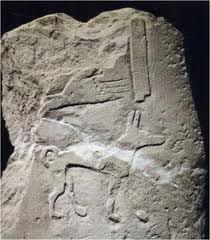 Je to prvé jednoduché obrázkové písmo. Jeden obrázok vyjadruje jedno slovo alebo celú vetu.Najstaršie kresby majú dvadsaťtisíc, podaktoré i tridsaťtisíc rokov.Klinové písmo                                                                  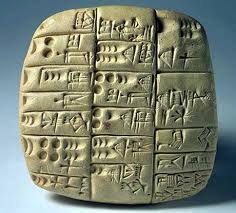 Sumári kreslili obrázky do mäkkej hliny zahrotenou trstinou.   Hieroglyfy                                                                  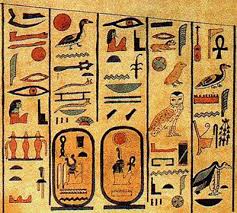  Bolo to obrázkové písmo starých Egypťanov vyryté do kameňa alebo na papyruse.               PAPYRUSZdrojom bola 4-5 m vysoká trstinová rastlina, ktorá rástla na močaristých územiach Egypta, Sýrie a Babylonie   PERGAMEN                                                                                           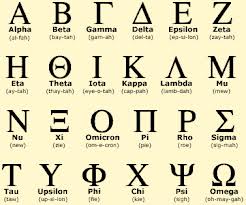  Gréci tesali písmo do kameňa, ďalej písali na papyrus a pergamen štetcom alebo písacou tyčinkou.Pergamen” je jedným z najstarších materiálov. Inou formou upravenej živočíšnej kože bol pergamen. Pergamen je vlastne vyčistená oslia, kozia alebo ovčia koža, špeciálne spracovaná, postupne vybrúsená a vyleštená na tenkú blanu.  PAPIER Prví ho začali vyrábať v Číne v roku 105 n. l. Vtedy sa pri jeho výrobe používala kôra moruše a niektoré vlákna iných rastlín.Napíš predmety na ktorých sa písalo postupne až po papier:..........................................................................................................................................................................................................................................................................................................................................................8.r.                                           SJL  SLOH                         Téma: Opis pracovného postupu – príprava praženicePotrebujeme: 2 celé vajíčka, 1 šálku cukru krupice, 2 šálky polohrubej múky, 1 balíček vanilkového cukru, 1 šálku mlieka, 1 dl oleja, 6 veľkých jabĺk, 2 škoricové cukry, nasekané orechy podľa uváženia a čokoládovú polevu, 1 prášok do pečiva.Postup:Najprv vymastíme plech (Herou) a vysypeme ho strúhankou. Do misky nasypeme vanilkový cukor a klepneme tam 2 celé vajíčka, začneme miešať elektrickým miešacom. Cesto vylejeme na plech a posypeme ho nastrúhanými jablkami. Jablká posypeme škoricovým cukrom (prípadne ich môžeme pokvapkať citrónovou šťavou aby hneď nezhnedli)Dáme do 180°C vyhriatej rúry na zhruba na 40 minút. Hneď po vytiahnutí zdobíme roztopenou čokoládou. Necháme vychladnúť a podávame.Podľa  VZORU: – Jablkový koláč  opíš postup  prípravy praženice............................................................................................................................................................................................................................................................................................................................................................................................................................................................................................................................................................................................................................................................................................................................................................................................................................................................................................................................................................................................................................................................................................................................................................................................................................................................................................................................................................9.r.                                   SJL           GRAMATIKA                     Téma: Vedľajšie /rozvíjacie/ vetné členy Rozvitá veta má hlavné (základné) a vedľajšie (rozvíjacie)vetné členy. Vedľajšie vetné členy rozvíjajú podmet alebo prísudok. Na predmet sa pýtame  všetkými pádovými otázkami okrem 1. pádu : Rozvíja ho prísudok /sloveso/.  Napríklad:                                                   V obchode som kúpila chlieb                                                          prísudok                     predmetUrč, akým slovným druhom je vo vete podmet (podčiarkni ho).Sýty hladnému neverí.  Sedem je viac ako šesť. Tamten sa mi posmieval.  Dobré sa dobrým odpláca. Múdrejší vždy ustúpi.   Niet chutí  na nápravu. Málo detí prišlo.  Čítanie je jeho záľuba.  Burácanie hromu sa ozývalo po okolí.  Klamať sa nemá.  Pol triedy meškalo. Všetci na ňu pozerali. Podčiarkni vo vetách predmetZločinec pohŕda zákonom. Spevácky zbor nacvičoval novú pieseň. Rodina sa rozprávala o dovolenke.  Matka sa zahľadela na syna.  Babka dnes pečie koláč a buchty.  Ten darček máš od otca?  Napísal som domácu úlohu až neskoro večer.                                     8.r.                                           MAT Téma: Delenie desatinných čísel (delenie dvoch prirodzených čísel – podiel je desatinné číslo)9.r.                                              MAT                  Téma: Istina, úrok, úroková miera, doba splatnosti                                         Základné pojmy: 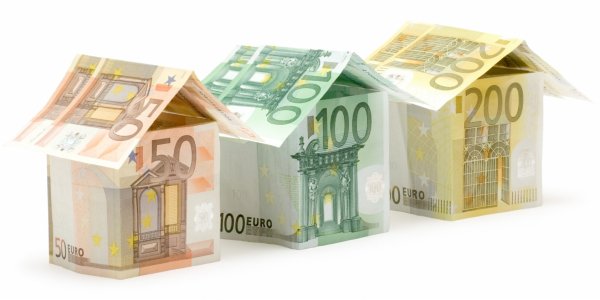 Veriteľ  -Osoba (fyzická alebo právnická), ktorá vlastní a poskytuje finančné prostriedky. Dlžník  - Osoba (fyzická alebo právnická), ktorá si finančné prostriedky požičiava. Kapitál  - Alebo istina je finančný obnos, ktorý poskytuje veriteľ dlžníkovi. Ak požičia jeden subjekt druhému peňažné prostriedky, bude za to požadovať nejakú odmenu –  úrok. Úrok – u sa obyčajne vyjadruje percentom. Obyčajne sa za úrokovacie obdobie (doba splatnosti) považuje 1 rok.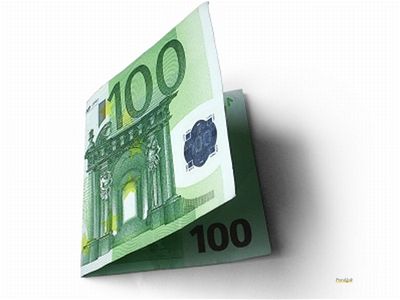 Úroková miera – vyjadruje, koľko veriteľ zarobí alebo akú čiastku bude musieť zaplatiť  veriteľovi za poskytovanie finančných prostriedkov..Nájdite v texte istiny a odpíšte si ich do zošita :Starí rodičia vložili do banky obom vnučkám po 100€.  Jednorazový  vklad do banky bol 1000€.  V banke si môžeš zobrať úver až do 5000€.  Pán Ivan má na vkladnej knižke  približne 2000€. Zisti a odpíš si do zošita  úrokovú mieru .Klient vkladá do banky A  20000€. Banka A poskytuje  za tuto sumu  úrok  2%.  A banka B  poskytuje za tuto sumu  úrok   2,5%.  Banka C  za sumu 20000€ poskytuje  úrok vo výške 2,8%. 8.r.                                        GEO                 Téma: Amerika – zhrnutie a opakovanie učiva Podčiarkni správnu odpoveď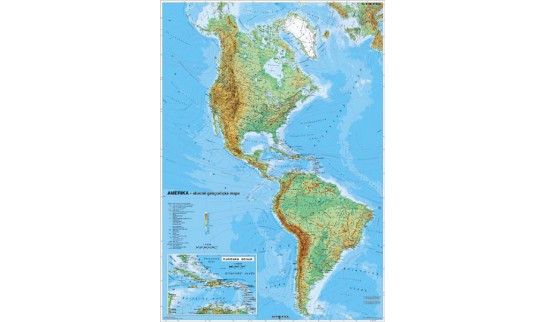 8.r.                                              OBN                             Téma: Hospodárenie v rodine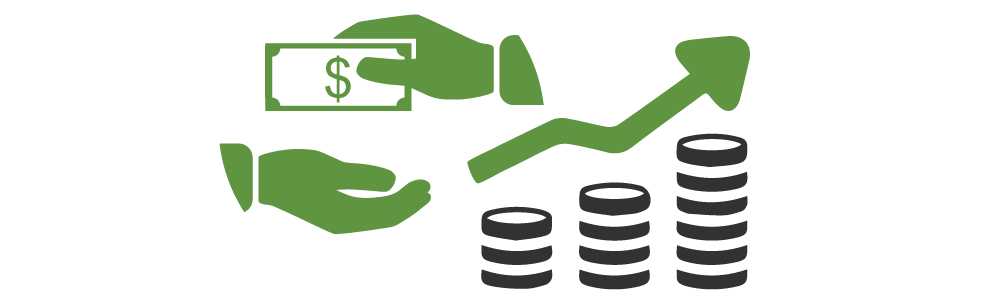 Každá rodina by mala mať prehľad o stave svojich financií => rodinný rozpočet... Rodinný rozpočet                 príjmy                       výdavky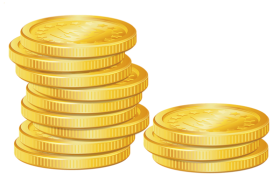                                    práca, podnikanie           strava                                  brigády, prenájom           oblečenie                            bytu...                               nájomné, energiePravidelný mesačný prehľad o všetkých príjmoch a výdavkoch domácnosti = RODINNÝ ROZPOČET...PREBYTOK máme vtedy, ak prevažujú naše príjmy a zostane nám čosi navyšeAk však máme zaplatiť viac ako sme zarobili, dostali sme sa do mínusu – DEFICITUAk sa rodina dostane do finančných problémov => hľadá spôsoby ako dostať rodinný rozpočet do rovnováhy...=> niektoré výdavky musí znížiť, iné úplne vyradiť... Ako rozumne míňať?A./ mesačný prehľad o príjmoch a výdavkochB./ pred nákupom – zoznam potrebných vecí (nekupovať zbytočne „do zásoby“)C./ porovnať ceny a kvalitu tovarov => až potom kúpaD./ využívajte  akcie, zľavy a výpredaje... Finančná rezerva 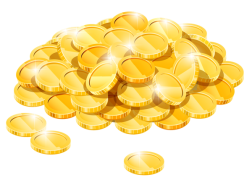 V rodine by sme mali sledovať, koľko financií získame do rozpočtu a na čo ich použijeme...Niekedy minieme viac peňazí ako sme si naplánovali => použijeme FINANČNÉ REZERVY (ak máme)  z nasporených peňazí...Ak nemáme finančnú rezervu => znížime alebo vyradíme niektoré výdavky.... Porozmýšľaj a napíš, ako to funguje u vás doma..                                                                       Učiteľ: Branislav BenčičViac  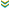                                                                        Škola: ZŠ s Mš Kalinčiakova, Bratislava8.r.                                                   DEJTéma: Obdobie studenej vojny a Československo v rokoch 1948-19682 nepriateľské bloky                                                        2 superveľmoci
                                                                           Západný blok      Východný blok  Vymenuj ich:                                                   .................................................................                                                                                               ..................................................................                                                                         .................................................................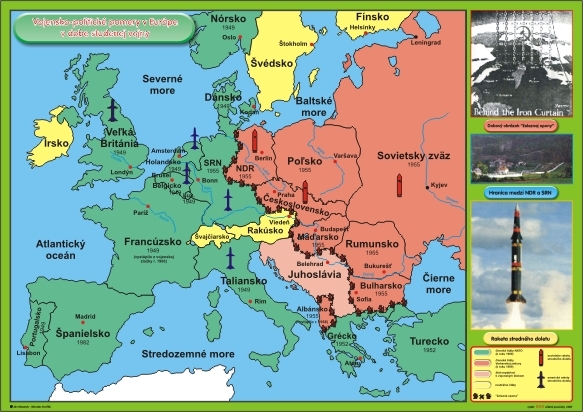 Podľa mapy zisti, od ktorých susedných štátov nás delila železná opona............................................................................................................................................................................................................................................................................................................60-te roky 20.storočia – roky uvoľnenia. . Tisícky politických väzňov sa po veľkej amnestii dostávajú na slobodu, verejnosť sa dozvedá o krutostiach komunistického režimu v 50-tych rokoch.Nadšenie z budovania novej spravodlivej spoločnosti končí, rastie kritika nedostatkov plánovanej ekonomiky, ktorá nestačí držať krok so slobodnou trhovou ekonomikou Západu.Nová povojnová generácia túži po slobode, demokracii. Zo Západu sa šíri hnutie hippies, revolúcia v hudbe – Beatles. Aj medzi členmi KSČ rastie nespokojnosť s vývojom v štáte a strane. Čo sa dialo v ČSR v 60. roky minulého storočia ?9.r.                                                            DEJ                                        Téma  : Vznik  fašizmu     Fašizmus je totalitný politický systém (pravicový extrémizmus)...vznikol po I. svetovej vojne => reakcia na vtedajšiu povojnovú krízu, ktorú demokratické systémy nevedeli riešiť...Ako záchrana pred šíriacim sa komunizmom... Fašizmus charakterizuje vodca (= vodcovský systém) a vládnuca elita...ostatní = ovládaná masa.  Jeho základné princípy je  jednota, autorita a povinnosť.  Fašizmus sa usiluje vybudovať totalitný štát, odmieta demokraciu a liberalizmus, využíva násilie, propagandu a cenzúru, potláča záujem jednotlivca.znakom fašizmu: silný nacionalizmus V roku 1921 sa fašistické hnutie mení na Fašistickú národnú stranu a vo voľbách získava 53 kresiel. Čierne košele rozpútali v uliciach čistky, vypaľovali socialistické radnice a vyvolali v krajine (Taliansku) štrajk. Ten vyústil do pochodu fašistických gárd na Rím. Mussolini si vymenovanie za premiéra vynútil násilím.Kedy  a kde vznikol  fašizmus?Čo bolo príčinou vzniku fašizmu ?Aké sú základné princípy fašizmu ?Čo je znakom fašizmu ? 9.r.                                                     SJL  SLOH                                             Téma: Dotazník Vyplníte  dotazník                                       Dotazník pre zákazníkovDobrý deň!
Za účelom vylepšenia kvality našich služieb by sme Vás chceli požiadať o vyplnenie dotazníka. Znalosť Vašich požiadaviek a potrieb nám pomôže vybudovať služby, ktoré budú viac zamerané na zákazníka a budú podporovať vzájomnú spoluprácu.
Vyplnenie dotazníka zaberie 10 minút vášho času.Vložte vaše informácie:Začiatok formulára1. Ako často využívate naše služby / produkty?Každý deňPribližne raz za týždeňPribližne raz za mesiacMenej ako raz za mesiacSpodná časť formuláraZačiatok formulára2. Ako dlho už používate naše produkty / služby?Jeden mesiac, alebo menej1 – 6 mesiacovViac ako 6 mesiacovZačiatok formulára3. Kedy naposledy ste si kúpili náš produkt / službu?Spodná časť formuláraZačiatok formulára4. Kde najčastejšie používate naše produkty? (viacero odpovedí je možných)DomaV práciPri štúdiuVo voľnom časeIné Spodná časť formuláraZačiatok formulára5. Prosím ohodnoťte náš produkt / službu  Začiatok formulára6. V porovnaní s tými istými produktmi / službami dostupnými na trhu, náš produkt / služba jeOmnoho lepšíLepšíRovnakýHoršíOmnoho horšíSpodná časť formuláraZačiatok formulára7. Odporučili by ste náš produkt / službu iným?Áno, určiteÁno, pravdepodobneNieSpodná časť formuláraZačiatok formulára8. Prosím ohodnoťte nové balenie a dizajn produktu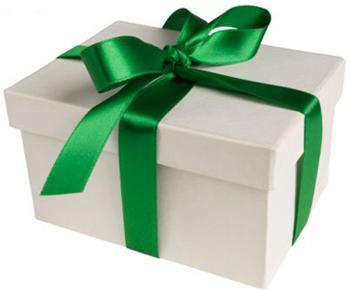 Veľmi sa mi páčiMôže byťJe to OK, ale chcelo by to nejaké zmenyNepáči sa miSpodná časť formuláraZačiatok formulára9. Prosím ohodnoťte vašu spokojnosť so stavom našej služby / produktu:Spodná časť formuláraZačiatok formulára10. Ste spokojný s riešením problémovej situácie v prípade, že sa vyskytnú nejaké problémy so službou alebo produktom?Zatiaľ neboli žiadne problémyVäčšinou som spokojnýNie som spokojný                                                        pokračujeme ´ďalejSpodná časť formuláraZačiatok formulára11. Vaše poznámky, sťažnosti alebo návrhy:Spodná časť formuláraZačiatok formuláraĎakujeme Vám za účasť na dotazníku.
Výsledky čoskoro zhrnieme a oboznámime Vás s nimi.Spodná časť formuláraSpodná časť formuláraSpodná časť formulára koho?/čo? som kúpila? - chlieb168:9 =30:7 =277:5 =697:3 =568,71:8 =       28       :13 =52:21 =476:22 =1197:17 =975,76:28 =824:26 =523:33 =239:29 =767:57 =489,623:74 =254:37 =46:22 =752:53 =553:75 =859,457:38 =171:29 =314:75 =283:49 =712:53 =580,3:38 =1. Ktorý oceán obmýva Ameriku na západnom pobreží? a ) Severný ľadový   b) Indický   c) Atlantický   d) Tichý2. Ktoré pohorie leží v Severnej Amerike ?  a) Guayanská v. b)Brazílska v.  c)Skalnaté vrchy  d)Andy3. Ktorý polostrov patrí Kanade ?  a)Yucatán   b) Labrador   c) Patagónia   d) Aljašský4. Ktorá rieka nepreteká cez Južnú Ameriku ? a)Amazon  b)Paraná   c) McKenzie  d) Uruguay5. Ktoré podnebné pásmo zaberá najviac plochy v Severnej Amerike ?                                                   a)chladné	 b) subtropické   c) rovníkové    d) mierne6.V ktorom štáte leží najsuchšia púšť sveta - Atacama?  a) Chile  b)USA   c)Mexiko   d)Kolumbia7. Ktorý štát neleží v Strednej Amerike ?  a) Panama  b)Salvador  c)Kostarika   d) Venezuela8. Ktorý štát neleží v Južnej Amerike ?  a) Kolumbia  b) Ekvádor  c)Senegal  d)Argentína9. Aké je hlavné Mesto Kanady ?  a) Toronto b) Calgary   c) Vancouver   d) Ottawa10. Hlavné mesto Argentíny ?  a)Rio de Janeiro  b)San Francisco  c)Buenos Aires  d)Montevideo11. Ktoré mesto neleží v USA ?   a)Montreal   b)Boston   c)Las Vegas     d)Los Angeles12. Ktorá plodina sa nepestuje v Brazílii ? a) káva  b)ryža   c) citrusy  d) kakao13. Ktorý štát neleží na ostrove ?   a) Jamajka  b) Kostarika  c) Haiti   d) Kuba  14. Ktorému štátu patrí najväčší ostrov sveta a ako sa tento ostrov nazýva ?   a) ostrov Grónsko patrí Dánsku   b) ostrov Madagaskar patrí V. Británii   c) ostrov Grónsko patrí Kanade  d)ostrov Portoriko patrí USA9.r.                                                              GEO                                            Téma:  Košický kraj 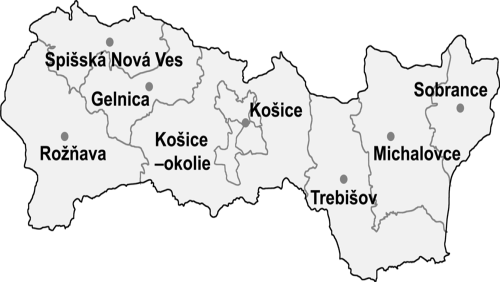 Tradičné regióny – Gemer, Spiš, Abov, Šariš, Zemplín                           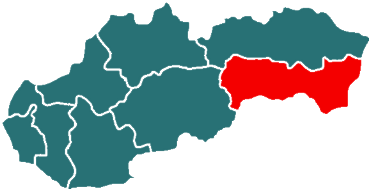 Pohoria - Slovenské Rudohorie, Slovenský raj, Vihorlat, Slanské vrchy, Slovenský kras, Zemplínske vrchy.Vodstvo - Hnilec, Slaná, Bodva, Latorica, Bodrog (Uh, Laborec, Ondava), Tisa, vodná nádrž Zemplínska šírava. Poľnohospodárstvo -  Východoslovenská nížina a Košická kotlina - pšenica, kukurica, hrozno.   Hornatejšie územia - chov hovädzieho dobytka, oviec, pestovanie zemiakov. Priemysel -  Hutnícky priem. – U. S. Steel Košice (výroba kovov a kovových výrobkov, automobilových plechov) Strojársky priem. – Košice, Michalovce, Spišská Nová Ves Potravinársky priem. – Trebišov (výroba cukroviniek), Sobrance a tokajská oblasť, Košice a Michalovce (mliekarneKultúrne zaujímavosti - historické jadro Košíc (gotický Dóm sv. Alžbety) je mest.pam. rez. (MPR), hrad Krásna Hôrka, Spišský hrad, Turniansky hrad, folklórne slávnosti v Gombaseku, Košický maratón, vínne cesty v obl. Tokaja, kaštieľ Betliar (kúpele – Štós )Zopakujeme si!S ktorými štátmi susedí Košický kraj?S ktorými krajmi na Slovensku  susedí Košický kraj?Ukážte na mape mestá - Košice, Michalovce, Trebišov, Spišská Nová Ves, Rožňava.Akými kultúrnymi pamiatkami vyniká Košický kraj?Ktorým plodinám sa bude dariť vo Východoslovenskej nížine a prečo?8.r.                                                             PVC                           Téma: Darček ku dňu matiek – vyšívanie 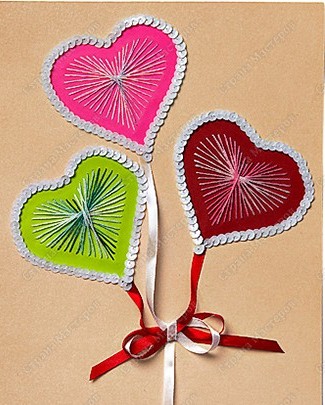                                                                             Postup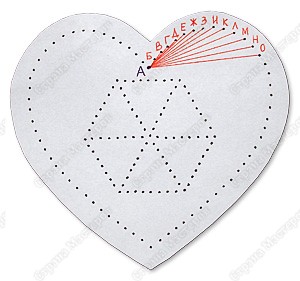 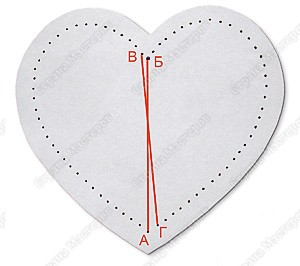 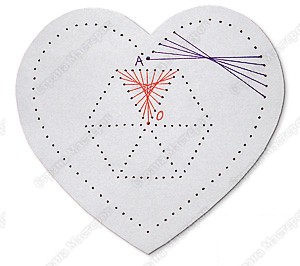 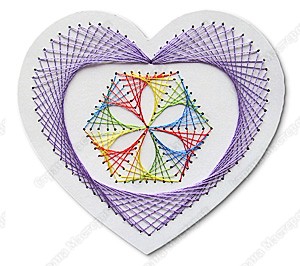 Meno, PriezviskoVekMiesto bydliskaPovolanie1234567Veľmi zléVeľmi dobréVeľmi spokojnýSpokojnýNespokojnýCenaKvalitaDostupnosť produktovZákaznícky servisDoručovacie podmienky